Kalendarium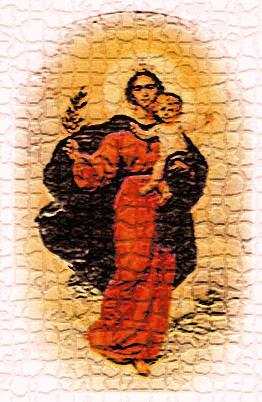 Wyższe Seminarium DuchowneDiecezji warszawsko-PraskiejRok Akademicki 2017/2018I semestr Wrzesień18 – 22 (poniedziałek-piątek) – sesja egzaminacyjna poprawkowa23 (sobota) – zjazd alumnów I roku, godz.12.0026 (wtorek) – zjazd alumnów II roku, godz. 18.0028 (czwartek) – Zjazd alumnów: kursy III-VI, godz. 12.0028 (czwartek) – Rada Profesorska, godz. 17.0028 (czwartek) – Początek rekolekcji, godz. 21.00Październik 3 (wtorek) - zakończenie rekolekcji, godz. 7.453 (wtorek) – Inauguracja Roku Akademickiego 2017/2018, godz. 16.004 (środa) – I dzień wykładów7 (sobota) – pielgrzymka Seminarium8 (niedziela) – dzień skupienia dla rodziców alumnów III roku, godz. 14.0015 (niedziela) – Niedziela seminaryjna17 -20 (wtorek-piątek) - rekolekcje przed obłóczynami. Początek po wykładach.21 (sobota) – obłóczyny alumnów III roku, godz. 11.0022 (niedziela) - dzień skupienia dla rodziców alumnów VI roku, godz. 14.0022 (niedziela) – kurs lektorski, godz. 14.00 – 17.3027-28 (piątek-sobota) - Permanentna Formacja Młodego Duchowieństwa (początek w piątek godz. 19.30, zakończenie w sobotę obiadem o godz. 13.20)28 – 29 (sobota – niedziela) – wyjazdowy dzień skupienia dla alumnów VI roku.29 (niedziela) – 31 (wtorek) – rozjazd alumnów na Uroczystość Wszystkich Świętych (po wykładach).Listopad2 (czwartek) – powrót alumnów, godz. 21.00 (nie ma wykładów)3 (piątek) - wykłady4-5 (sobota – niedziela) – wyjazdowy dzień skupienia dla alumnów IV roku.5 (niedziela) – dzień skupienia dla rodziców alumnów II roku, godz. 14.006 (poniedziałek) – posługa lektoratu, godz. 17.0011 (sobota) – Święto Niepodległości12 – 21 (niedziela - wtorek) – Wyjazd do Ziemi Świętej, kurs IV. Nie ma zajęć dla kursu IV17-18 (piątek-sobota) - Permanentna Formacja Młodego Duchowieństwa (początek w piątek godz. 19.30, zakończenie w sobotę obiadem o godz. 13.20)18 (sobota) – dzień skupienia dla wszystkich alumnów 19 (niedziela) – dzień skupienia dla rodziców alumnów V roku, godz. 14.0022 (środa) – Rada Profesorska, godz. 17.0025 (sobota) – sympozjum bioetyczne 26 (niedziela) – kurs lektorski, godz. 14.00 – 17.3028 (wtorek) – święcenia diakonatu, godz. 17.00Grudzień2 – 3 (sobota-niedziela) – wyjazdowy dzień skupienia dla alumnów V roku3 (niedziela) – kurs lektorski, godz. 14.00 – 17.308 (piątek) – Uroczystość Niepokalanego Poczęcia NMP. Kandydatura, Msza św. godz. 10.00 (nie ma wykładów). Premiera sztuki teatralnej, godz. 19.0010 (niedziela) – kurs lektorski, godz. 14.00 – 17.3021 (czwartek) – dzień skupienia dla wszystkich alumnów (nie ma wykładów)22 (piątek) – Wigilia seminaryjna godz. 15.00 (nie ma wykładów)ROK 2018Styczeń6 (sobota) – powrót alumnów, godz. 18.00. Kolęda, godz. 19.307 (niedziela) – kurs lektorski, godz. 14.00 – 17.3013- 14 (sobota-niedziela) – wyjazdowy dzień skupienia dla alumnów II roku14 (niedziela) - dzień skupienia dla rodziców alumnów IV roku, godz. 14.0020 (sobota) – dzień skupienia dla wszystkich alumnów22 (poniedziałek) – pierwszy dzień sesji egzaminacyjnejLuty1 luty (czwartek) – Seminaryjny Dzień Życia Konsekrowanego, godz. 7.301 luty (czwartek) – ostatni dzień sesji egzaminacyjnej. Rada profesorska, godz. 15.00 2 – 9 (piątek – piątek) – przerwa międzysemestralna2 (piątek) – Dzień Życia Konsekrowanego, godz. 18.00 6 (wtorek) – Egzamin ExUniversa, godz. 10.009 (piątek) – powrót alumnów, godz. 21.0011 (niedziela) – kurs lektorski, godz. 14.00 – 17.3013 (wtorek) – Kabaret Zielona Trawka, godz. 19.0014 – 17 (środa – sobota) – Rekolekcje Wielkopostne17 (sobota) – Posługa lektoratu i akolitatu, godz. 16.0023-24 (piątek-sobota) - Permanentna Formacja Młodego Duchowieństwa (początek w piątek godz. 19.30, zakończenie w sobotę obiadem o godz. 13.20)Marzec7 (środa) – Olimpiada Teologii Katolickiej, godz. 10.0012, 13, 14 (poniedziałek-środa) – rekolekcje wielkopostne. Wykłady tylko z kursem II  18 (niedziela) – kurs lektorski, godz. 14.00 – 17.30Kwiecień3-6 (wtorek-piątek) (piątek-sobota) – rekolekcje dla kapłanów (święcenia 2013-2017 )15 (niedziela) – kurs lektorski, godz. 14.00 – 17.30Maj13 (niedziela) – kurs lektorski, godz. 14.00 – 17.3019 (sobota) – święcenia diakonatu, godz. 10.0027 (niedziela) – kurs lektorski, godz. 14.00 – 17.30Czerwiec2 (sobota) – święcenia prezbiteratu, godz. 10.009 (sobota) – zjazd wspólnot parafialnych17 (niedziela) – kurs lektorski, godz. 14.00 – 17.30